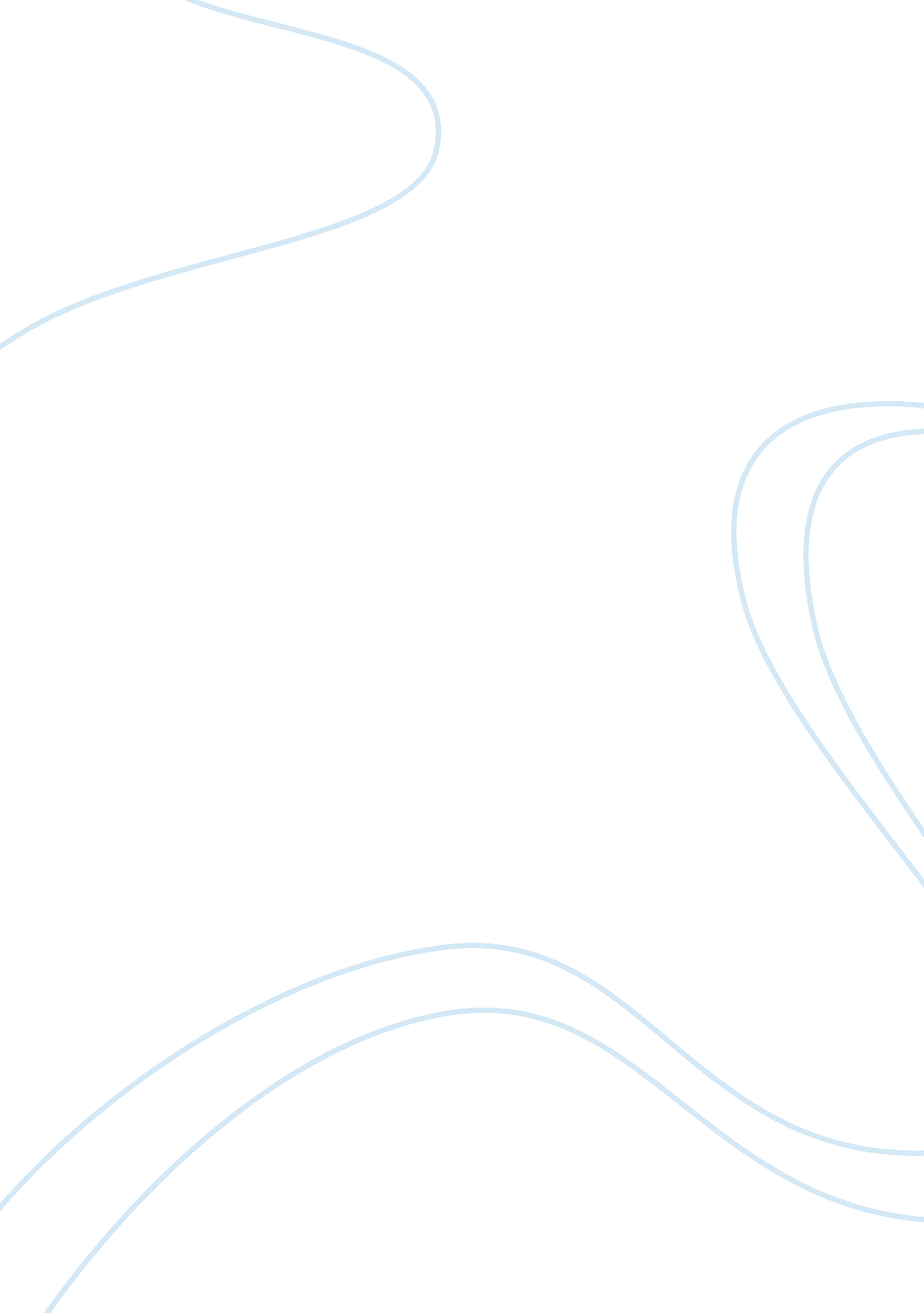 Construction site management essayBusiness, Industries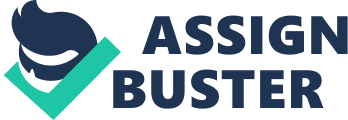 1. 0 Introduction This study will depict in brief how the undertaking will be constructed in the signifier of a building scheme and include an lineation of the building methodological analysis and site logistics to be used. 2. 0 Scope of Works These plants will include the destruction of the vacant motor fix and garage edifice to the SW of the library and clearance of the site.“ Then the building of a high specification retail infinite with residential adjustment built above it. ” [ 1 ]“ The contract period is expected to be about 85 hebdomads and the day of the month for handover of site is expected to be the 8th February 2011. ” [ 2 ] 3. 0 Construction Sequence 3. 1 Phase 1 – Destruction 3. 1. 1 Site Security – Check site to guarantee it is uninhabited and has no homesteaders.- Erect lumber stashing to appendages of site to procure site and protect members of the populace. 3. 1. 2 Site Set-Up – Establish a site office.- All staff to go to initiation programme, to include toolbox negotiations, wellness & A ; safety and public assistance.- Traffic and prosaic paths. 3. 1. 3 Decommission of Building Services – Terminate gas & A ; electricity supply to site- Temp shut down of H2O supply- Removal of belowground drainage 3. 1. 4 Specialist waste disposal – Removal of Asbestolux sheet roofing- Disposal of Asbestolux sheet roofing- Air trying to be carried out station remotion- All of the above to be completed by specializer contractor 3. 1. 5 Internal Strip Out – Floor- Wiring- Non burden bearing walls- Toilets- Furniture 3. 1. 6 Removal of Structural Frame – Steel structural frame to be removed. 3. 1. 7 Soil Survey – Dirt analyses to be undertaken due to old usage of site and possible dirt taint. 3. 1. 8 Remedial Action – Removal / decontamination of dirt as per dirt analysis. 3. 2 Phase 2 – Construction 3. 2. 1 Site Set-Up – Establish a site office.- Apparatus public assistance adjustment – w. c’s. , eating installations, rest country.- All staff to go to initiation programme, to include toolbox negotiations, wellness & A ; safety and public assistance.- Traffic and prosaic paths. 3. 2. 2 Foundation – In-situ reinforced concrete ( RC ) piled foundations, RC heap caps- Land beams, RC land slab 3. 2. 3 Drain – Installation of site drainage 3. 2. 4 Structural Frame – In-situ RC land- In-situ RC upper floor- In-situ RC steps 3. 2. 5 External Walls – Confronting brick/block pit wall- Rendered block work- Confronting block work- Double glazed composite aluminum/timber Windowss 3. 2. 6 Roof – Aluminum standing seam complete with Mansafe system.- Rain drainage, aluminum troughs and down pipes 3. 2. 7 First Fix – Can commence every bit shortly as the impermanent weathering has been completed- Building Servicess can be installed 3. 2. 8 Internal – Blockwork to corridor party walls.- Blockwork pit party walls between flats- Plasterboard with skim and emulsion pigment to all blockwork wall surfaces- Metallic element stud partitions/plasterboard including plaster skim and emulsion pigment coating to internal flat walls 3. 2. 9 Ceilings – Plaster to concrete soffits 3. 2. 10 Second Fix – Building services installing & A ; commissioning 3. 2. 11 Floor – Sand cement screed to all floors- Vinyl to kitchen and bathrooms, including skirting ‘ s- Heavy responsibility vinyl to capture country 3. 2. 12 Handover – Handover to client – 8th February 2011 4. 0. Major Plant – Estimated types of works to be used during the destruction & A ; building stage a? s – Note denotes the use of at each phase above 5. 0. Consequence of Surrounding Environment 5. 1. Potential Issues 5. 1. 1. Noise – Increased noise degrees during destruction- Increased noise degrees during building, i. e. stacking- Addition in heavy vehicle and machinery, i. e. conveyance and works 5. 1. 2. Traffic – Increased traffic degrees by site vehicles- Mud and debris spread onto public roads- Higher degrees of Carbon emanations 5. 1. 3. Waste – Waste coevals, storage and disposal 5. 1. 4. Pedestrian Entree – Hazards & A ; incommodiousness to pedestrian on paseos and roads 5. 1. 5. Dust – Large volumes of dust from destruction and building stage 5. 1. 5. Topography – Existing positions could be lost due to hard-on of edifice 6. 0. Legislation and codifications of pattern “ All work will be carried out in conformity with current statute law, which is applicable to their several industry, with peculiar respect to the followers. The Health & A ; Safety at Work etc Act 1974The Construction ( Health, Safety & A ; Welfare ) Regulations 1996The Control of Asbestos at Work Regulations 2006The Asbestos ( Licensing ) Regulations 1998Working with Asbestos Insulation etc ( 2nd Edition ) 1987 RegulationsThe Control of Lead at Work Regulations 1998Control of Pollution Act ( Amendments ) 1989The ( Lifting Operations & A ; Lifting Equipment ) Regulations 1998 ( LOLER 98 )Factories Act 1961Health and Safety at Work Regulations 1999The Control of Substances Hazardous to Health Regulations 2002The Construction ( Design & A ; Management ) Regulations 1994The Management of Health & A ; Safety at Work Regulations 1999Personal Protective Equipment at work Regulations 1992The Construction ( Head Protection ) Regulations 1989The Health & A ; Safety ( Safety Signs & A ; Signals ) Regulations 1996The Noise at Works Regulations 1989The Health & A ; Safety ( First Aid ) Regulations 1981The Workplace ( Health, Safety & A ; Welfare ) Regulations 1992The Reporting of Injuries, Diseases & A ; Dangerous Occurrences Regulations 1995 ( RIDDOR )The Provision & A ; usage of Work Equipment Regulations 1998The Manual Handling Operations Regulations 1992BPG The control of dust and emanations from building and destruction ( GLA and London Councils )BS6187 Code of Practice for DemolitionBS5240 Industrial Safety HelmetsBS2092 Industrial Eye DefendersBS679 Filters for usage during welding and similar industrial operationsBS1397 Industrial Safety Belts and HarnessesBS5228 CP for noise control on building and open sitesBS5973 Access and working scaffolds and particular scaffold constructions in steel ” [ 4 ] Mentions: Thomas Enterprises Inc. , Construction Method Statement, 2009( Web accessed 19-02-2010 ) Link: hypertext transfer protocol: //docs. google. com/viewer? a= v & A ; q= cache: DpnpXR6081kJ: www. 10trinity. com/documents/10TrinitySQ % 2520- % 2520Construction % 2520Method % 2520Statement. pdf+10+TRINITY+SQUARE+CONSTRUCTION+METHOD+STATEMENT & A ; hl= en & A ; gl= uk & A ; pid= bl & A ; srcid= ADGEESg3U6EOCIWbjH_qxunz7JMVNBl0nLEIsSFdOCn4AIpSwBtShHKr3v13iVIpzPyVbkqs0otn0wM5LhRRxpsIpSdq5mciD8Hie-89DkFnPJ1VYzJSF8bO70c5DqyCgSuPbEUzxXsr & A ; sig= AHIEtbRIyP4ypmJE_4hIVTlmSdXIw_QKsg Bibliography: 1. Noy, E. A. and Douglas, J. , 2005, Building Surveys and Reports, 3rd edition2. Glover, P. V. , 2009, Building Surveys, 7th edition, Butterworth Heinemann3. Hoxley, M. , 2009, Good Practice Guide: Building Condition Surveys, RIBA Publications4. IStructE, 2008, Surveys and reviews of edifices and associated constructionsJonathan B. Wright – 109890748[ 1 ] Distone, E. , Westminster University, 2010, Module Handbook[ 2 ] Distone, E. , Westminster University, 2010, Module Handbook[ 3 ] Thomas Enterprises Inc. , Construction Method Statement, 2009[ 4 ] Hunter Street Demolitions, Outline Method Statement, accessed 20-02-2010 Plant Phase Phase Phase Phase Plant Destruction Foundation Structure Fit-out 360o Excavators a? s a? s a? s Breakers/Crushers/Dumpers a? s a? s a? s Mobile/Tower Stephen cranes a? s a? s Air Compressors a? s a? s a? s a? s Power Tools a? s a? s a? s a? s Hand/Power Tools a? s a? s a? s a? s Wheel Washing Plant a? s a? s Stacking Rigs a? s Scaffold a? s a? s a? s a? s Delivery Trucks a? s a? s a? s a? s Skips and Skip Trucks a? s a? s a? s a? s 